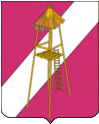     СОВЕТ СЕРГИЕВСКОГО СЕЛЬСКОГО ПОСЕЛЕНИЯ КОРЕНОВСКОГО РАЙОНА   Р Е Ш Е Н И Е20 февраля 2017 года                                                                                  №  163ст. СергиевскаяОб утверждении прейскуранта гарантированного перечня услуг по погребению,  оказываемых на территории Сергиевского сельского поселения Кореновского района В   соответствии  с  Федеральным  законом  от 12 января 1996 года  № 8-ФЗ «О погребении и похоронном деле», Законом Краснодарского края  от 4 февраля 2004 года № 666-КЗ «О погребении и похоронном деле в Краснодарском крае», постановлением Российской Федерации  от 12 октября 2010 года № 813 «О сроках индексации предельного размера стоимости услуг, предоставляемых согласно гарантированному перечню услуг по погребению, подлежащей возмещению специализированной службе по вопросам социального пособия на погребение», Уставом Сергиевского сельского поселения Кореновского района и в целях организации ритуальных услуг на территории Сергиевского сельского поселения Кореновского района Совет Сергиевского сельского поселения Кореновского района р е ш и л:1. Утвердить прейскурант гарантированного перечня услуг по погребению, оказываемых на территории Сергиевского сельского поселения Кореновского района (прилагается).2. Признать утратившими силу решения Совета Сергиевского сельского поселения Кореновского района:- от 22 декабря 2014 года № 31 «Об утверждении прейскуранта гарантированного перечня услуг по погребению,  оказываемых на территории Сергиевского сельского поселения Кореновского района на 2015 год»;- от 28 декабря 2015 года № 87 «О внесении изменений в решение Совета Сергиевского сельского поселения Кореновского района от 22 декабря 2014 года № 31 «Об утверждении прейскуранта гарантированного перечня услуг по погребению на 2015 год, оказываемых на территории  Сергиевского сельского поселения Кореновского района»;- от 26 декабря 2016 года № 145 «О внесении изменений в решение Совета Сергиевского сельского поселения Кореновского района от 22 декабря 2014 года № 31 «Об утверждении прейскуранта гарантированного перечня услуг по погребению на 2015 год, оказываемых на территории  Сергиевского сельского поселения Кореновского района» (с изменениями от 28.12.2016 года № 87).3. Настоящее решение опубликовать в средствах массовой информации и разместить в сети Интернет на официальном сайте администрации Сергиевского сельского поселения Кореновского района.4. Контроль за выполнением настоящего решения возложить на постоянную комиссию по вопросам строительства, транспорта, связи и  жилищно-коммунального комплекса и предпринимательства (Яровая).5.  Решение вступает в силу со дня его официального опубликования и распространяется на правоотношения, возникшие с 1 февраля 2017 года. Глава Сергиевского сельского поселенияКореновского района                                                                             С.А. БасеевПРИЛОЖЕНИЕ УТВЕРЖДЕН решением Совета Сергиевского сельского поселения Кореновского районаот 20.02.2017 г. № 163ПРЕЙСКУРАНТ    гарантированного перечня услуг по погребению, оказываемых  на территории Сергиевского сельского поселения ГлаваСергиевского сельского поселения Кореновского района                                                                             С.А. Басеев№ п/пНаименование услугСтоимость, руб.1.Оформление документов, необходимых для погребения114,422.Предоставление (изготовление), доставка гроба и других предметов, необходимых для погребения:2615,352.2.1.Гроб стандартный, строганный, из материалов толщиной 25-, обитый внутри и снаружи тканью х/б с подушкой из стружки1805,052.2.2.Инвентарная табличка с указанием Ф.И.О., даты рождения и смерти93,412.2.3.Доставка гроба и похоронных принадлежностей по адресу, указанному заказчиком716,893.Перевозка тела (останков) умершего к месту захоронения859,334.Погребение умершего при рытье могилы экскаватором910,715.Погребение умершего при рытье могилы вручную1972,016.ИТОГО предельная стоимость гарантированного перечня услуг по погребению:а) при рытье могилы экскаватором4499,81б) при рытье могилы вручную5561,11